Об утверждении административногорегламента предоставления муниципальной услуги «Выдача разрешения (ордера) на производство земляных работ на территории муниципального образования город Струнино»В целях реализации Федерального закона от 27.07.2010 N 210-ФЗ "Об организации предоставления государственных и муниципальных услуг", руководствуясь "Правилами обеспечения чистоты, порядка и благоустройства на территории МО г. Струнино" утверждёнными решением Совета народных депутатов города  Струнино от 27.07.2017 г. №	23, с изменениями и дополнениями от 03.12.2019 № 55,  п о с т а н о в л я ю: Утвердить Административный регламент предоставления муниципальной услуги «Выдача разрешения (ордера) на производство земляных работ на территории муниципального образования город Струнино», согласно приложению.Контроль за исполнением настоящего постановления оставляю за собой.Настоящее постановление вступает в силу со дня официального опубликования сайте администрации города Струнино. Глава местной администрации                                                О.И. БоярковаПриложение к постановлению администрации г. Струнино Александровского района  от 05.06.2020 N 282АДМИНИСТРАТИВНЫЙ РЕГЛАМЕНТ ПРЕДОСТАВЛЕНИЮ МУНИЦИПАЛЬНОЙ УСЛУГИ «ВЫДАЧА РАЗРЕШЕНИЯ
(ОРДЕРА) НА ПРОИЗВОДСТВО ЗЕМЛЯНЫХ РАБОТ НА ТЕРРИТОРИИ
МУНИЦИПАЛЬНОГО ОБРАЗОВАНИЯ ГОРОДА СТРУНИНО АЛЕКСАНДРОВСКОГО РАЙОНА ВЛАДИМИРСКОЙ ОБЛАСТИ»Общие положенияАдминистративный регламент предоставления муниципальной услуги «Выдача разрешения (ордера) на производство земляных работ» (далее - Муниципальная услуга) разработан в целях повышения качества исполнения и доступности результатов предоставления муниципальной услуги, создания комфортных условий для заявителей и определяет сроки и последовательность действий (административных процедур) в указанной сфере.Ордер на производство земляных работ необходим для начала производства работ связанных со вскрытием грунта:строительство, реконструкция сетей инженерно-технического обеспечения;инженерно-геологические изыскания;капитальный, текущий ремонт зданий, строений сооружений, сетей инженерно-технического обеспечения, объектов дорожного хозяйства, за исключением текущего ремонта дорог и тротуаров без изменения профиля и планировки дорог;размещение и установка объектов, для размещения которых не требуется предоставления земельных участков и установления сервитутов;аварийно-восстановительный ремонт сетей инженерно-технического обеспечения, сооружений;снос зданий и сооружений, ликвидация сетей инженерно-технического обеспечения;проведение археологических работ;благоустройство и вертикальная планировка территорий, за исключением работ по посадке деревьев, кустарников, благоустройства газонов;установка опор информационных и рекламных конструкций.Заявителем на предоставление муниципальной услуги выступают (далее Заявитель) заинтересованные в получении ордера на производство земляных работ:индивидуальные предприниматели;физические лицаюридические лица (организации всех форм собственности) в лице руководителя организации либо представителя по доверенности.Ордер выдается Заявителю на срок, предусмотренный договором подряда на выполнение земляных работ, но на срок не более 1 месяца (с возможностью продления).Заявители имеют право на неоднократное обращение для предоставления Муниципальной услуги.Порядок информирования заинтересованных лиц о правилах предоставления Муниципальной услуги предусматривает следующие сведения:Информация о месте нахождения и графике работы исполнителя Муниципальной услуги.Муниципальную услугу предоставляет администрация г. Струнино Александровского района (далее Администрация) исполнителем является МУ «Управление жизнеобеспечения населения» г. Струнино, (далее МУ «УЖН»).Юридический	адрес	администрации:	601671, Владимирская область,Александровский р-н, г. Струнино, ул. Воронина, д.1Почтовый адрес администрации: 601671, Владимирская область,Александровский р-н, г. Струнино, ул. Воронина, д.1График работы Администрации:Понедельник-четверг с 8.00ч до 17.15 ч, пятница с 8.00 ч до 16.00 ч Перерыв на обед: с 12.00 ч до 13.00 чВыходные дни: суббота, воскресеньеПриемные дни: понедельник с 8.00 до 17.15Справочный телефон МУ «УЖН»: 8 (49244) 2-11-09.Адрес официального сайта Администрации: http://www. городструнино.рфАдрес электронной почты: adm331601@mail .ru.1.7 Наименование организации, участвующей в предоставлении муниципальной	услуги:	государственное	бюджетное	учреждение«Многофункциональный центр предоставления государственных и муниципальных услуг населению Александровского района» (далее по тексту – ГБУ МФЦ), при наличии соглашения о взаимодействии, заключенного между МФЦ, администрацией г. Струнино Александровского района (далее - соглашение о взаимодействии). Получение Заявителями муниципальной услуги через ГБУ МФЦ осуществляется в соответствии с соглашением о взаимодействии, с момента его вступления в силу.Принятие заявлений о предоставлении муниципальной услуги на базеГБУ МФЦ специалистами ГБУ МФЦ, на которых возложены соответствующие должностные обязанности.Сведения о местах нахождения ГБУ МФЦ, контактных телефонах для справок размещаются на информационных стендах в местах предоставления муниципальной услуги, в информационно-телекоммуникационной сети «Интернет» (мфц.александровскийрайон.рф.) (далее - сеть «Интернет»).e-mail: alex mfc33@mail. ru1.8. Муниципальная услуга предоставляется на основании поступившего в Администрацию заявления, поданного Заявителем лично, в том числе через ГБУ МФЦ, или поданного в электронной форме через Единый портал государственных услуг по адресу: www.gosuslugi.ruПорядок получения информации заявителями по вопросам предоставления Муниципальной услуги, сведений о ходе предоставления Муниципальной услуги:Информация о процедуре предоставления Муниципальной услуги предоставляется бесплатно.Информация о порядке получения Муниципальной услуги предоставляется:путем индивидуального информирования в устной и письменной форме;с использованием средств телефонной связи, электронного информирования, на информационных стендах;на Едином портале государственных и муниципальных услуг (http://www.gosuslugi.ru), на портале государственных услуг Владимирской области (http://www.rgu33.avo.ru), а также информацию о Муниципальной услуги можно посмотреть на официальном сайте органов местного самоуправления Александровского района в информационно - телекоммуникационной сети "Интернет": (городструнино.рф ).Консультации заявителю предоставляются при личном обращении, посредством почтовой, телефонной связи и электронной почты по следующим вопросам:по перечню документов, необходимых для исполнения Муниципальной услуги, комплектности (достаточности) представленных документов;о времени приема документов;о сроках исполнения Муниципальной услуги;о порядке обжалования действий (бездействия) и решений, осуществляемых и принимаемых в ходе исполнения Муниципальной услуги.Информирование о ходе предоставления Муниципальной услуги осуществляется специалистами МУ «УЖН» или специалистами ГБУ МФЦ при личном контакте с заявителем, при помощи телефонной связи или в электронном виде.Информация о сроке завершения оформления документов и возможности получения заявителем результата предоставления муниципальной услуги сообщается заявителю в момент подачи заявления о предоставлении муниципальной услуги.Информация об отказе в предоставлении Муниципальной услуги выдается заявителю при его личном обращении, направляется письмом или в электронном виде.Порядок, форма и место размещения информации по вопросам предоставления Муниципальной услуги. На информационном стенде в помещении, предназначенном для предоставления услуги, размещаются адрес официального сайта Администрации, МУ «УЖН», адрес электронной почты, справочные телефоны, информация о режиме работе, о порядке предоставления Муниципальной услуги, перечень документов, предоставление которых необходимо для получения Муниципальной услуги, образец заполнения заявления для получения Муниципальной услуги.II. Стандарт предоставления Муниципальной услугиНаименование Муниципальной услуги: «Выдача разрешения (ордера) на производство земляных работ»Муниципальная услуга предоставляется органом местного самоуправления - администрацией г. Струнино Александровского района Владимирской области и исполнителем является МУ «Управление жизнеобеспечения населения» г. Струнино. Прием заявления и выдача результата муниципальной услуги осуществляются ответственным специалистом МУ «УЖН» г. Струнино либо МФЦ.Информационное и техническое сопровождение осуществляется МУ «УЖН» г. Струнино.Основания для обращения и результаты предоставления Муниципальной услуги:Заявитель (представитель Заявителя) обращается в МУ «УЖН» г. Струнино за:получением ордера на право производства земляных работ на территории МО города Струнино.получением ордера на право производства аварийно-восстановительных работ на территории МО города Струнино.переоформлением (продление) ордера на право производства земляных работ на территории МО города Струнино.закрытием ордера на право производства земляных работ на территории МО города Струнино.Ордер на право производства земляных работ на территории МО города Струнино по форме, указанной в Приложении № 3 к настоящему Административному регламенту.Уведомление об отказе в выдаче ордера на право производства земляных работ на территории МО города Струнино по форме, указанной в Приложении № 5 к настоящему Административному регламенту;Уведомление о закрытии ордера на право производства земляных работ на территории МО города Струнино по форме, указанной в Приложении № 6 к настоящему Административному регламенту.Сроки предоставления Муниципальной услуги:Общий срок предоставления муниципальной услуги, без учёта срока согласования с владельцами подземных инженерных сетей и с землепользователями, составляет 10 рабочих дней со дня регистрации заявления.При ликвидации аварии срок предоставления муниципальной услуги не должен превышать 3 рабочих дня со дня подачи заявки о предоставлении услуги. В случаи если авария произошла в нерабочее время, разрешение на аварийное разрытие оформляется первым рабочим днем после дня аварии.При предоставлении муниципальной услуги сроки прохождения документов составляют:восемь рабочих дней - прием, регистрация, рассмотрение поступившего заявления и документов, оформление разрешения (ордера) на производство земляных работ и выдача его Заявителю для согласования с владельцами подземных инженерных сетей и с землепользователями;два рабочих дня - рассмотрение согласованного разрешения (ордера) на производство земляных работ, согласования заведующим ОАС (отдел архитектуры и строительства) МУ УЖН г. Струнино разрешения (ордера) на производство земляных работ, регистрация и выдача его Заявителю.Время ожидания в очереди при личном обращении заявителя за получением консультации не должно превышать 15 минут.Время консультации по телефону не должно превышать 10 минут. Ответ на телефонный звонок должен содержать информацию о должности, фамилии, имени и отчестве специалиста, принявшего телефонный звонок.Правовыми основаниями для предоставления Муниципальной услуги являются:Конституция Российской Федерации;Федеральный закон от 27.07.2010 № 210-ФЗ «Об организации предоставления государственных и муниципальных услуг»;Федеральный закон от 06.10.2003 № 131-ФЗ «Об общих принципах организации местного самоуправления в Российской Федерации»;Федеральный закон от 09.02.2009 № 8-ФЗ «Об обеспечении доступа к информации о деятельности государственных органов и органов местного самоуправления»;"Правила обеспечения чистоты, порядка и благоустройства на территории МО г. Струнино" утверждённых решением Совета народных депутатов города  Струнино от 27.07.2017 г. №	23, с изменениями и дополнениями от 03.12.2019 № 55. СП 42.13330.2011 "Градостроительство. Планировка и застройка городских и сельских поселений";СанПиН 2.2.1/2.1.1.1200-03 "Санитарно-защитные зоны и санитарная классификация предприятий, сооружений и иных объектов";- Устав муниципального образования г. Струнино Александровского района Владимирской области;Исчерпывающий перечень документов, необходимых для предоставления Муниципальной услуги.В случае обращения за получением Муниципальной услуги вне зависимости от основания обращения представляются следующие документы:2.6.1.1.В случае обращения непосредственно самим Заявителем:Заявление на предоставление Муниципальной услуги, подписанное непосредственно самим Заявителем, в соответствии с Приложениями 1, 2, 7, 8 к настоящему Административному регламенту;документ удостоверяющий личность ЗаявителяПри обращении за получением Муниципальной услуги представителя Заявителя, уполномоченного на подачу документов и получение результата оказания Муниципальной услуги:Заявление на предоставление Муниципальной услуги, подписанное непосредственно самим Заявителем;Документ, удостоверяющий личность представителя;Документ, подтверждающий полномочия представителя Заявителя, уполномоченного на подачу документов и получение результата оказания Муниципальной услуги.В случае обращения за получением ордера на право производства земляных работ с документами, указанными в пункте 2.6.1, представляются следующие документы:Проект производства работ;График производства работ с указанием даты начала и окончания работ с учетом восстановления нарушенного благоустройства, согласованный с  ОАС (отдел архитектуры и строительства) МУ УЖН г. Струнино (с указанием этапов земляных работ) с печатью подрядчика или заказчика;Свидетельство о допуске к работам по строительству, реконструкции, капитальному ремонту, которые оказывают влияние на безопасность объектов капитального строительства, на право ведения работ исполнителем, указанным в Заявлении (для работ, требующих наличие данного свидетельства);Приказ о назначении работника, ответственного за производство земляных работ с указанием контактной информации (для юридических лиц, являющихся исполнителем работ);Договор о присоединении к сетям инженерно-технического обеспечения или технические условия на подключение к сетям инженерно - технического обеспечения (при подключении к сетям инженерно-технического обеспечения);Договор со специализированной подрядной организацией о проведении работ по восстановлению благоустройства территории, включая работы по восстановлению асфальтобетонного покрытия и нарушенного плодородного слоя земли, газонов, зеленых насаждений;Схема организации движения транспорта и пешеходов в случае закрытия или ограничения движения на период производства работ с приложением копии уведомления соответствующего подразделения ГИБДД о предстоящих земляных работах (при проведении работ на проезжей части дорог или тротуарах).Распорядительный документ собственника (правообладателя) на снос здания, сооружения, ликвидацию сетей инженерно-технического обеспечения (при сносе зданий, сооружений, ликвидации сетей инженерно - технического обеспечения);В случае обращения за получением ордера на проведение аварийно- восстановительных работ с документами, указанными в пункте 2.6.1, представляются следующие документы:Схема участка работ (выкопировка из исполнительной документации на подземные коммуникации и сооружения) с листом согласования инженерными службами города;В случае обращения за переоформлением (продлением) ордера на право производства земляных работ с документами, указанными в пункте 2.6.1, предоставляются следующие документы:График производства работ с указанием даты начала и окончания работ с учетом восстановления нарушенного благоустройства, согласованный с  ОАС (отдел архитектуры и строительства) МУ УЖН г. Струнино (с указанием этапов земляных работ) с печатью подрядчика или заказчика;Проект производства работ в случае изменения технических решений;Ранее выданный ордер на земляные работы;Документы, перечисленные в пунктах 2.6.2.3	- 2.6.2.4,	2.6.2.6настоящего Административного регламента, в случае смены исполнителя работ.Переоформление (продление) ордера на право производства работ осуществляется в случае увеличения объема работ и изменений технических решений, продления срока выполнения работ, смены исполнителя работ, а также в случае форс-мажорных обстоятельств.При закрытии ордера на право производства земляных работ с документами, указанными в пункте 2.6.1, предоставляются следующие документы:Акт о завершении земляных работ, засыпке траншеи ивыполненном благоустройстве подтверждающий восстановление территории, согласованный с ОАС (отдел архитектуры и строительства) МУ УЖН г. Струнино, организациями, интересы которых были затронуты при проведении работ, по форме, указанной в Приложении № 9 к настоящему Административному регламенту.Один экземпляр Акта возвращается производителю работ с отметкой о закрытии ордера на производство земляных работ в отдел архитектуры и строительства МУ «УЖН» г. Струнино.При проведении инженерных изысканий в случаях, предусмотренных законодательством Российской Федерации предоставляются следующие документы:Заявка на получение ордера на производство земляных работ (Приложение № 1);Программу выполнения изысканий.Копии прилагаемых документов заверяются печатью организации, подписью и ее расшифровкой.По своему желанию Заявитель дополнительно может представить иные документы, которые, по его мнению, имеют значение для предоставления услуги.Если Заявитель самостоятельно получает необходимые согласования уполномоченных органов, в заявке должна быть сделана соответствующая отметка об этом и указаны сроки предоставления согласований уполномоченных органов. При необходимости срок получения согласований Заявителем может быть продлен при наличии письменного обращения, поданного Заявителем до момента истечения первоначального срока согласований.Не допускается требовать от заявителя предоставления документов и информации или осуществления действий, представление или осуществление которых не предусмотрено нормативными правовыми актами, регулирующими отношения, возникающие в связи с предоставлением Муниципальной услуги, в том числе документов, не предусмотренных Регламентом.Перечень оснований для отказа в приеме документов, необходимых для предоставления муниципальной услуги:Основаниями для отказа в приеме документов, необходимых для предоставления Муниципальной услуги, являются:- отсутствие в заявлении подписи, фамилии, имени, отчества физического лица и (или) его почтового адреса, полного наименования организации, ее почтового адреса и указания фамилии, имени, отчества руководителя или уполномоченного представителя организации;представление заявителем неполного комплекта документов и непредставление информации, указанных в подразделе 2.6 настоящего Административного регламента.представление документов, качество которых не позволяет в полном объеме прочитать сведения, содержащиеся в документах, содержит нецензурные или оскорбительные выражения;представление документов, содержащих противоречивые сведения, незаверенные исправления, подчистки и помарки.обращение за получением Муниципальной услуги неуполномоченного лица.Решение об отказе в приеме документов, необходимых для предоставления Муниципальной услуги, оформляется по форме согласно Приложению № 4 к настоящему Административному регламенту.Перечень оснований для отказа в предоставлении услуги.В предоставлении муниципальной услуги может быть отказано по следующим основаниям:отсутствие документов, указанных в подразделе 2.6. настоящего Регламента;наличие незакрытых ранее выданных ордеров, срок действия которых истек.представление документов в ненадлежащий орган;несоответствие проекта требованиям законодательства;при несоответствии представленных документов требованиям действующих строительных норм и правил.при не устранении юридическими и физическими лицами выявленных замечаний по ранее выданным им разрешениям (до устранения соответствующих замечаний);решение об отказе в предоставлении Муниципальной услуги направляется Заявителю (представителю Заявителя) не позднее следующего рабочего дня с даты принятия решения об отказе в предоставлении Муниципальной услуги.отказ от предоставления Муниципальной услуги не препятствует повторному обращению за предоставлением Муниципальной услуги.Предоставление Муниципальной услуги осуществляется бесплатно.Максимальный срок ожидания в очереди при подаче заявления о предоставлении Муниципальной услуги и при получении результата предоставления Муниципальной услуги не должен превышать 15 минут.Сроком регистрации заявления о предоставлении Муниципальной услуги является день поступления обращения заявителя.Требования к помещениям, в которых предоставляется Муниципальная услуга.Здание (строение), в котором осуществляется предоставление Муниципальной услуги должно располагаться с учетом пешеходной доступности (не более 10 минут пешком) для заявителей от остановок общественного транспорта. Центральный вход в здание должен быть оборудован табличкой (вывеской), содержащей полное наименование организации. Внутренние двери кабинетов МУ «УЖН» г. Струнино оборудуются табличками, содержащими информацию о названии отдела, фамилиях, именах, отчествах и должностях специалиста, осуществляющего прием;Места ожидания для заявителей и приема заявлений оборудуются стульями.Рабочие места служащих, предоставляющих Муниципальную услугу, оборудуются столами, стульями, обеспечиваются компьютерной техникой и канцелярскими принадлежностями.2.12.4. Вход и передвижение по помещениям не должны создавать затруднений для лиц с ограниченными возможностями, иметь доступ к местам общественного пользования.Помещения, в которых осуществляется предоставление государственной услуги, оборудуются:информационными стендами, содержащими визуальную и текстовую информацию. Для граждан, имеющих проблемы со зрением на информационном стенде информация о предоставлении услуги должна быть выполнена крупным шрифтом и (или) с применением рельефно-точечного шрифта Брайля.;стульями и столами для возможности оформления документов.Количество мест ожидания определяется исходя из фактической нагрузки и возможностей для их размещения в здании.Места ожидания должны соответствовать комфортным условиям для заявителей и оптимальным условиям работы сотрудников.Должны быть созданы условия для обслуживания лиц с ограниченными возможностями здоровья: помещения оборудованы пандусами, специальными ограждениями и перилами, обеспечивающими беспрепятственное передвижение и разворот инвалидных колясок, столы размещены в стороне от входа для беспрепятственного подъезда и разворота колясок.Места ожидания в очереди на подачу или получение документов должны быть оборудованы стульями, кресельными секциями, скамьями (банкетками).Места для заполнения документов оборудуются стульями, столами (стойками) и обеспечиваются бланками заявлений и образцами их заполнения.Помещения для приема заявителей представляют помещения "зального" типа, при этом помещения разделяются на части с использованием перегородок в виде окон (киосков). При отсутствии такой возможности помещение для непосредственного взаимодействия должностных лиц с заявителями может быть организовано в виде отдельных рабочих мест для каждого ведущего прием должностного лица.Кабинеты приема заявителей должны иметь информационные таблички (вывески) с указанием:номера кабинета;фамилии, имени, отчества и должности сотрудника.Сотрудники, осуществляющие прием заявителей, обеспечиваются личными информационными табличками (бейджами).Каждое рабочее место должно быть оборудовано персональным компьютером с возможностью доступа к необходимым информационным ресурсам, а также печатающим, копирующим и сканирующим устройствами.Должностные лица, ответственные за исполнение муниципальной функции должны обеспечить возможность реализации прав инвалидов на исполнение, по их заявлению, муниципальной функции».2.12.5. Образцы и формы документов, необходимых для предоставления Муниципальной услуги, размещаются на информационном стенде.Показатели доступности и качества Муниципальной услуги:информированность заявителя о правилах и порядке предоставления Муниципальной услуги;комфортность ожидания предоставления и получения Муниципальной услуги;отношение должностных лиц и специалистов к заявителю;время, затраченное на получение конечного результата государственной услуги (оперативность);уровень кадрового обеспечения предоставления Муниципальной услуги, периодичность проведения мероприятий по повышению квалификации специалистов, участвующих в предоставлении услуги;количество выявленных нарушений при предоставлении Муниципальной услуги;количество поступивших жалоб на предоставление Муниципальной услуги.Особенности предоставления Муниципальной услуги в электронной форме.Информация о Муниципальной услуге размещается в Сводном реестре государственных и муниципальных услуг и на Едином портале государственных и муниципальных услуг.Заявителем может быть скопирована и заполнена в электронном виде форма заявки на получение ордера на право производства земляных работ указанная в Приложении № 1 к настоящему Регламенту, на Едином портале государственных и муниципальных услуг (http://www.gosuslugi.ru/), а также на официальном сайте Администрации муниципального образования город Струнино: (http://www. городструнино. рф).Заявители вправе представлять документы в электронном виде с использованием Единого портала государственных и муниципальных услуг.Заявители вправе осуществлять мониторинг хода предоставления Муниципальной услуги с использованием Единого портала государственных и муниципальных услуг.Состав, последовательность и сроки выполнения административных процедур, требования к порядку их выполнения, в том числе особенности выполнения административных процедур в электронной формеПредоставление Муниципальной услуги включает в себя следующие административные процедуры:прием заявки (Приложение № 1) и регистрация документов;подготовка разрешения (ордера) на производство земляных работ (приложение N 2) и выдача его Заявителю для согласования с владельцами подземных инженерных сетей и с землепользователями или письменный отказ в выдачи разрешения (ордера) на производство земляных работ.рассмотрение согласованного разрешения (ордера) на производство земляных работ, согласования заведующим отделом архитектуры и строительства МУ «УЖН», разрешения (ордера) на производство земляных работ, регистрация и выдача его Заявителю или письменный отказ в выдачи (согласовании) разрешения (ордера) на производство земляных работ.Блок-схема последовательности административных процедур приведена в Приложении №10 к настоящему Регламенту.Административная процедура «Прием заявки и регистрация документов».Основанием для начала предоставления Муниципальной услуги является обращение Заявителя (представителя Заявителя) с заявкой о выдаче разрешения (ордера) на производство земляных работ (Приложение № 1), а также предоставление документов, указанных в подразделе 2.6. настоящего Регламента.Заявка о выдаче разрешения (ордера) на производство земляных работ с приложенными к нему документами, указанными в пункте 2.6.1 настоящего Регламента, представляется заявителем или его законным представителем в отдел архитектуры и строительства МУ «УЖН» г. Струнино лично или направляется по почте, или представляется в электронном виде с использованием Единого портала государственных и муниципальных услуг.При поступлении документов в отдел архитектуры и строительства МУ «УЖН» г. Струнино, специалист, уполномоченный на прием заявлений, устанавливает предмет обращения, проверяет полномочия Заявителя, в том числе полномочия представителя правообладателя действовать от его имени, полномочия представителя юридического лица действовать от имени юридического лица.Специалист,	уполномоченный	на	прием	заявлений,	проверяетналичие документов, указанных в заявлении.Специалист,	уполномоченный	на	прием	заявлений,	проверяетсоответствие представленных документов установленным требованиям, удостоверяясь, что:тексты документов написаны разборчиво;фамилии, имена и отчества физических лиц, адреса написаны полностью;в документах нет подчисток, приписок, зачеркнутых слов и иных, не оговоренных в них исправлений;документы не имеют серьезных повреждений, наличие которых не позволяет однозначно истолковать их содержание.По требованию Заявителя выдается расписка (в 2-х экземплярах) о принятии заявления и прилагаемых к нему документов или копия заявления, зарегистрированная в установленном порядке.В случае выдачи расписки сотрудник, уполномоченным на прием заявлений, передает заявителю для подписи оба экземпляра расписки. После подписания расписки заявителем специалист возвращает заявителю первый экземпляр расписки, а второй экземпляр помещает в дело принятых документов.При установлении фактов отсутствия необходимых документов специалист уведомляет Заявителя о наличии оснований для приостановления муниципальной услуги, объясняет Заявителю содержание выявленных недостатков представленных документов и предлагает принять меры по их устранению.Специалист, уполномоченный на прием заявлений, формирует результат административной процедуры по приему документов - комплект принятых документов; при наличии дела в архиве отдела архитектуры и строительства МУ «УЖН» г. Струнино приобщает это дело к комплекту поступивших документов.Общий максимальный срок приема документов от физических и юридических лиц и их представителей при приеме документов на подготовку ордера на производство земляных работ не может превышать 15 минут.При приеме документов на подготовку ордера на производство земляных работ по нескольким объектам максимальный срок приема документов увеличивается на 10 минут для каждого объекта.Специалист МУ «УЖН» г. Струнино, уполномоченный на прием заявлений, передает сформированный комплект документов специалисту Администрации по обращению граждан,  для регистрации в системе документооборота.Сроком регистрации запроса заявителя является день поступления обращения заявителя.В день поступления документов специалист по обращениям граждан, все поступившие документы передает заведующему отделом архитектуры и строительства МУ «УЖН» г. Струнино или замещающего его лицу для рассмотрения заявления.При поступлении документов одним из указанных способов в течение одного рабочего дня заведующий отделом архитектуры и строительства МУ «УЖН» г. Струнино или замещающие его лицо назначает ответственного специалиста и передает ему поступившее заявление с приложенными к нему документами.Результатом административной процедуры является регистрация заявления и прилагаемых к нему документов и передача его на рассмотрение.Административная процедура "Подготовка разрешения (ордера) на производство земляных работ и выдача его Заявителю для согласования с владельцами подземных инженерных сетей и с землепользователями или письменный отказ в выдачи разрешения (ордера) на производство земляных работ».Основанием для начала административной процедуры является передача заявления и прилагаемых документов на рассмотрение ответственному исполнителю.Специалист ответственный за выполнение указанного действия:проводит проверку наличия документов, в том числе на предмет соответствия чертежей проектной документации или рабочей документации, схем прокладки подземных инженерных коммуникаций требованиям правовых актов муниципального образования в области благоустройства и правил производства земляных работ влекущих нарушение благоустройства или естественного природного ландшафта;запрашивает сведения в Управлении Федеральной службы государственной регистрации, кадастра и картографии по Владимирской области, с целью уточнения землепользователей для дальнейшего согласования с ними проведения работ;после проверки специалист отдела архитектуры и  строительства МУ «УЖН» г. Струнино готовит предложение о возможности предоставления муниципальной услуги по данному заявлению либо готовит предложение об отказе в предоставлении муниципальной услуги.При авариях (повреждениях) на подземных инженерных сетях, требующих немедленного устранения, одновременно оформляется разрешение (ордер) на производство земляных работ. Если авария произошла в нерабочее время, разрешение на аварийное вскрытие оформляется первым рабочим днем после дня аварии.В случае соответствия представленных документов установленным настоящим административным регламентом специалист ответственный за выполнение указанного действия готовит разрешение (ордер) на производство земляных работ с перечнем согласующих органов и организаций - владельцами подземных инженерных сетей и землепользователями. Указанное разрешение (ордер) на производство земляных работ выдается Заявителю для соответствующих согласований.Срок выполнения административного действия не должен превышать шести рабочих дней с даты поступления в отдел архитектуры и строительства МУ» УЖН»  заявления.Результатом административной процедуры является подготовка разрешения (ордера) на производство земляных работ, выдача его Заявителю для согласования с владельцами подземных инженерных сетей и с землепользователями или письменный отказ в выдачи разрешения (ордера) на производство земляных работ.3.4. Административная процедура «Рассмотрение согласованного разрешения (ордера) на производство земляных работ, согласования заведующим отделом архитектуры и строительства  МУ «УЖН» г. Струнино разрешения (ордера) на производство земляных работ, регистрация и выдача его Заявителю или письменный отказ в выдачи (согласовании) разрешения (ордера) на производство земляных работ».Основанием для начала административной процедуры является подача Заявителем согласованного разрешения (ордера) на производство земляных работ.После всех соответствующих согласований с владельцами подземных инженерных сетей и землепользователями заведующим отделом архитектуры и строительства  МУ «УЖН» г. Струнино производится окончательно рассмотрение разрешение (ордер) на производство земляных работ на предмет всех необходимых согласований, и ставится подпись. Подпись заведующего отделом архитектуры и строительства  МУ «УЖН» г. Струнино	закрепляется печатью МУ «УЖН» г. Струнино.Разрешение (ордер) на производство земляных работ, регистрируется в журнале учета выданных Ордеров (Разрешений), и передается застройщику под роспись.Номер выданному разрешению (ордеру) на производство земляных работ присваивается одновременно с его регистрацией в журнале учёта выданных разрешений (ордеров) на производство земляных работ.Датой выдачи разрешения (ордера) на производство земляных работ является дата его регистрации в журнале учёта выданных разрешений(ордеров) на производство земляных работ.Ордер (Разрешение) на производство земляных работ изготавливается в двух экземплярах, один из которых выдается заявителю » при наличии надлежащим образом оформленной доверенности или отправляется по почте и один хранится в архиве отдела архитектуры и строительства МУ «УЖН» г. Струнино. Отказ в выдаче ордера, подписанный заведующим отделом архитектуры и строительства  МУ «УЖН» г. Струнино, направляется заявителю в течение трех рабочих дней с момента принятия решения.Срок выполнения административного действия не должен превышать двух рабочих дней с даты поступления в МУ «УЖН» г. Струнино согласованного разрешения (ордера) на производство земляных работ.В случаях, установленных в п. 2.7 настоящего регламента, специалист, ответственный за выполнение указанного действия готовит письменный отказ в предоставлении муниципальной услуги - отказ в выдачи разрешения (ордера) на производство земляных работ.Письменный отказ в выдачи разрешения (ордера) на производство земляных работ должен содержать основания отказа с указанием возможностей их устранения. Письменный отказ в предоставлении муниципальной услуги проверяется и утверждается заведующим отделом архитектуры и строительства  МУ «УЖН» г. Струнино.Датой письменного отказа в предоставлении муниципальной услуги является дата его регистрации.Результатом административной процедуры выдача разрешения (ордера) на производство земляных работ или письменный отказ в выдачи (согласовании) разрешения (ордера) на производство земляных работ.Формы контроля за исполнением административного РегламентаТекущий контроль за полнотой и качеством предоставления Муниципальной услуги осуществляется должностным лицом, ответственным за организацию работы по предоставлению Муниципальной услуги, и включает в себя проведение проверок, выявление и устранение нарушений прав заявителей, рассмотрение обращений заявителей и принятие по ним решений.В ходе проверок проверяется соблюдение и исполнение положений настоящего Регламента, полнота и качество предоставления Муниципальной услуги.Периодичность проведения проверок устанавливается заведующим отделом архитектуры и строительства  МУ «УЖН» г. Струнино и может носить плановый характер (на основании планов работы)и внеплановый характер (по конкретным обращениям заинтересованныхлиц). Плановые проверки должны проводиться не реже 1 раза в год.При проверке могут рассматриваться все вопросы, связанные с предоставлением Муниципальной услуги, (комплексные проверки) или отдельные вопросы (тематические проверки).По результатам проведенных проверок в случае выявления нарушений принимаются меры в соответствии с действующим законодательством.Лица, ответственные за предоставление муниципальной услуги, несут персональную ответственность за соблюдением сроков и порядка предоставления муниципальной услуги.Персональная ответственность муниципальных служащих за надлежащее предоставление муниципальной услуги закрепляется в их должностных инструкциях в соответствии с требованиями законодательства.По результатам проведения проверок в случае выявления нарушений прав заявителей виновные лица привлекаются к ответственности в порядке, установленном законодательством.Лицами, ответственными за предоставление муниципальной услуги, в ходе предоставления муниципальной услуги обеспечивается безопасность персональных данных при их обработке в соответствии с требованиями Федерального закона от 27.07.2006 N153-ФЗ "О персональных данных".Граждане, их объединения и организации могут принимать участие в опросах и анкетировании по вопросам удовлетворенности полнотой и качеством предоставления Муниципальной услуги, соблюдения положений настоящего Регламента, сроков и последовательности действий (административных процедур).Досудебный (внесудебный) порядок обжалования решений и действий (бездействия) органа, предоставляющего муниципальную услугу, должностных лиц, муниципальных служащих.Заявители имеют право на досудебное (внесудебное) обжалование действий (бездействия) и решений, принятых в ходе предоставления Муниципальной услуги.Предметом обжалования являются:нарушение срока регистрации запроса заявителя о предоставлении Муниципальной услуги;нарушение срока предоставления Муниципальной услуги;требование у заявителя документов, не предусмотренных нормативными правовыми актами Российской Федерации, нормативными правовыми актами субъектов Российской Федерации, муниципальными правовыми актами для предоставления Муниципальной услуги;отказ в приеме документов, предоставление которых предусмотрено нормативными правовыми актами Российской Федерации, нормативными правовыми актами субъектов Российской Федерации, муниципальными правовыми актами для предоставления Муниципальной услуги, у заявителя;отказ в предоставлении Муниципальной услуги, если основания отказа не предусмотрены федеральными законами и принятыми в соответствии с ними иными нормативными правовыми актами Российской Федерации, нормативными правовыми актами субъектов Российской Федерации, муниципальными правовыми актами;затребование с заявителя при предоставлении Муниципальной услуги платы, не предусмотренной нормативными правовыми актами Российской Федерации, нормативными правовыми актами субъектов Российской Федерации, муниципальными правовыми актами;отказ органа, предоставляющего Муниципальную услугу, должностного лица органа, предоставляющего Муниципальную услугу, в исправлении допущенных опечаток и ошибок в выданных в результате предоставления Муниципальной услуги документах либо нарушение установленного срока таких исправлений.Органы государственной власти и уполномоченные на рассмотрение жалобы должностные лица, которым может быть направлена жалобарешения и действия (бездействия) должностных лиц исполнителя муниципальной услуги заявитель может обжаловать, направив жалобу главе города или лицу, его замещающему.жалобу, поступившую в администрацию Александровского района, запрещается направлять на рассмотрение должностному лицу, решение или действие (бездействие) которого обжалуется.Порядок подачи и рассмотрения жалобы:жалоба подается в письменной форме на бумажном носителе, в электронной форме в орган, предоставляющий муниципальную услугу, главе администрации Александровского района.жалоба может быть направлена по почте, на официальный сайт администрации Александровского района, а также может быть принята при личном приеме заявителя.5.4.1. Жалоба должна содержать:наименование органа, предоставляющего Муниципальную услугу, должностного лица органа, предоставляющего Муниципальную услугу, служащего, решения и действия (бездействие) которых обжалуются;фамилию, имя, отчество (последнее - при наличии), сведения о месте жительства заявителя - физического лица либо наименование, сведения о месте нахождения заявителя - юридического лица, а также номер (номера) контактного телефона, адрес (адреса) электронной почты (при наличии) и почтовый адрес, по которым должен быть направлен ответ заявителю;сведения об обжалуемых решениях и действиях (бездействии) органа, предоставляющего Муниципальную услугу, должностного лица органа, предоставляющего Муниципальную услугу, либо служащего;доводы, на основании которых заявитель не согласен с решением и действием (бездействием) органа, предоставляющего Муниципальную услугу или служащего. Заявителем могут быть представлены документы (при наличии), подтверждающие доводы заявителя, либо их копии.Сроки рассмотрения жалобы.Жалоба, поступившая в орган, предоставляющий муниципальную услугу, подлежит рассмотрению должностным лицом, наделенным полномочиями по рассмотрению жалоб, в течение 15 рабочих дней со дня ее регистрации, а в случае обжалования отказа органа, предоставляющего муниципальную услугу, должностного лица органа, предоставляющего муниципальную услугу, в приеме документов у заявителя либо в исправлении допущенных опечаток и ошибок или в случае обжалования нарушения установленного срока таких исправлений - в течение 5 рабочих дней со дня ее регистрации.Перечень оснований для приостановления рассмотрения жалобы:если в письменной жалобе не указаны фамилия гражданина, направившего жалобу, и почтовый адрес, по которому должен быть направлен ответ, жалобы граждан, не поддающиеся прочтению, не имеющие смыслового содержания и личных просьб, содержащие выражения, оскорбляющие честь и достоинство других лиц, угрозы жизни, здоровью и имуществу должностного лица администрации, жалобы, передаваемые через представителя, чьи полномочия не удостоверены в установленном законом порядке, могут быть оставлены без ответа по существу поставленных вопросов с сообщением заявителю о недопустимости злоупотребления правом;если текст письменной жалобы не поддается прочтению, ответ на жалобу не дается, о чем сообщается заявителю, направившему жалобу, если его фамилия и почтовый адрес поддаются прочтению;если в письменном запросе заявителя содержится вопрос, на который заявителю многократно давались письменные ответы по существу в связи с ранее направляемыми письменными обращениями, и при этом в них не приводятся новые доводы или обстоятельства, заведующим ОАС (отдел архитектуры и строительства) МУ УЖН г. Струнино может быть принято решение о безосновательности очередного письменного обращения и прекращении переписки с заявителем по данному вопросу. О данном решении уведомляется заявитель, направивший письменное обращение.По результатам рассмотрения жалобы должностное лицом, наделенное полномочиями по рассмотрению жалоб принимает одно из следующих решений:удовлетворяет жалобу, в том числе в форме отмены принятого решения, исправления допущенных опечаток и ошибок в выданных в результате предоставления Муниципальной услуги документах;отказывает в удовлетворении жалобы.Не позднее дня, следующего за днем принятия решения, заявителю в письменной форме и по желанию заявителя в электронной форме направляется мотивированный ответ о результатах рассмотрения жалобы.Порядок обжалования решения по жалобе.Заявитель вправе обжаловать решение, действие (бездействие) должностных лиц администрации Александровского района в судебном порядке в сроки, установленные действующим законодательством.Заявитель имеет право на получение информации и документов, необходимых для обоснования и рассмотрения жалобы, при подаче письменного заявления с указанием, какие документы и для чего ему необходимы.Способы информирования Заявителей о порядке подачи и рассмотрения жалобы.Информацию о порядке подачи и рассмотрения жалобы можно получить:по месту нахождения исполнителя Муниципальной услуги на информационном стенде: Владимирская область, Александровский р-н, г. Струнино, ул. Воронина, д.1;по телефону: 8 (49244) 4-11-09;на официальном сайте органа администрации муниципального образования г. Струнино Александровского района: http://www. городструнино.рф.- на личном приеме Заявителя согласно графику приема граждан.Главе местной администрации г. СтруниоЗАЯВКА
на получение ордера на право производства земляных работЗаказчик	Юридический адрес	Телефон	Подрядчик	Юридический адрес	телефон	Наименование объекта	Адрес	Участок работ от	до	Вид работ (объем, пог. м)	Вид вскрываемого покрова, объем (кв. м): тротуар, пр. часть, озеленение, грунт Запрашиваемые сроки работ: начало "___"__________20___ г.конец "___"__________20___ г.СВЕДЕНИЯ ОБ ОТВЕТСТВЕННОМ ЛИЦЕ ПО ОСУЩЕСТВЛЕНИЮ РАБОТФамилия, имя, отчествоДолжностьДомашний адрес (телефон)	Обязуюсь восстановить нарушенные дорожные покрытия, благоустройство и озеленение территории после завершения работ(подпись, расшифровка подписи)Обязуюсь соблюдать "Правила производства земляных работ",(подпись, расшифровка подписи)Заказчик	ПодписьФорма Заявления на получение ордера на право производства аварийно-
восстановительных работРуководителю администрации(наименование муниципального образования)(ФИО)Заявитель(для юридических лиц: наименование организации, ИНН)(для физических лиц и индивидуальных предпринимателей :ФИО)юридический и почтовый адрес, телефон)ЗАЯВЛЕНИЕо выдаче ордера на право производства аварийно-восстановительных работПрошу выдать ордер на право производства аварийно-восстановительных работ(наименование объекта, вид работ)на земельном участке по адресу:(полный адрес проведения земляных работ, с указанием субъектаРоссийской Федерации, городского округаили строительный адрес, кадастровый номер земельного участка)сроком на дней, с «	»20	по«	»20	г.Производителем работ назначен	(фамилия, имя, отчество и должность лица, назначаемого ответственным за проведение земляных работ) Наименование, адрес и телефон организацииКонтактный телефон ответственного производителя Обязательство по гарантийному восстановлению дорожных покрытий, благоустройству и озеленению территории после завершения работ	(наименование организации, которая будет проводить работу по благоустройству и
восстановлению	дорожных покрытий после завершения работ)Приложения:	(сведения и документы, необходимые для получения ордера на право производства земляных работ) 	на листахРезультат предоставления муниципальной услуги прошу:Вручить в МФЦ в форме экземпляра электронного документа на бумажном носителе;предоставить через Портал государственных и муниципальных услуг в форме электронного документа (нужное подчеркнуть).Заявитель	(должность, подпись, расшифровка подписи) М.П.	20__ г.АДМИНИСТРАЦИЯ ГОРОДА СТРУНИНО АЛЕКСАНДРОВСКОГО РАЙОНА
ВЛАДИМИРСКОЙ ОБЛАСТИО Р Д Е Р №Выдано представителю организации, гражданинуНа право производства земляных работ (наименование работ и местонахождение объекта)в соответствии с проектом, согласованным с заведующим ОАС (отдел архитектуры и строительства) МУ УЖН г. Струнино Александровского района» от “___”______20___г. № и требованиями Правил обеспечения  чистоты, порядка и благоустройства на территории муниципального образования  город Струнино, утвержденными решением Совета народных депутатов города Струнино от  27.07.2017 г. № 23. При производстве земляных работ необходимо:Все работы, связанные с разрытием грунта, прокладкой и переустройством подземный сооружений, производить в строгом соответствии с требованиями нормативных документов иПри работе в непосредственной близости от подземных коммуникаций, до начала работ вызвать на место разрытия представителей(наименование организаций - владельцев коммуникаций)Настоящий ордер и рабочий проект иметь на месте работ для предъявления инспектирующим лицам.Работы начать “____”________20_____г. и закончить со всеми работами повосстановлению дорожного покрытия и благоустройства территории до “___”________20___г.После окончания работ представить в управление строительства и архитектуры контрольно- геодезическую съёмку до “____”__________20	г.Договор № от “____”_____20___г. на восстановление твёрдогопокрытия проезжей части, тротуара, двора заключён с	Я,, обязуюсь соблюдать указанные условия и выполнить работы в срок, установленные ордером.С Правилами производства земляных работ ознакомлен. За невыполнение обязательств по настоящему ордеру несу ответственность в соответствии с ГК и АК РФ.Подпись ответственного за производство работ	“___”________20__г.Адрес организации	Домашний адрес и телефон ответственного за производство работПроизводство земляных работ разрешеноСХЕМАПРОИЗВОДСТВА РАБОТСогласовано	Форма Уведомления об отказе в приеме документов для предоставления
Муниципальной услуги(Оформляется на официальном бланке Администрации, ГБУ МФЦ)Кому	наименование заявителя(для юридических лиц полное наименование организации, ФИО руководителя,для физических лиц и индивидуальных предпринимателей: ФИО,(почтовый индекс, адрес, телефон)Уведомлениеоб отказе в приеме документов для предоставлении муниципальной услуги(Администрация (наименование муниципального образования), ГБУ МФЦ ,рассмотрев заявление от  №,в соответствии Административным регламентом предоставления муниципальной услуги «Выдача ордера на право производства земляных работ на территории (наименование муниципального образования)» отказывает в приеме документов для предоставлении муниципальной услуги по следующим причинам:После устранения обстоятельств, послуживших основанием для отказа в приеме документов, необходимых для предоставлении муниципальной услуги, Вы имеете право повторно обратиться за предоставлением муниципальной услуги.В случае если отказ требует очной консультации Вы можете записаться на консультацию к эксперту Администрации через портал государственных и муниципальных услуг .(должность уполномоченного должностного лица)«____»__________	 20____ г.Реквизиты электронной подписи:Форма Уведомления об отказе в предоставлении Муниципальной услуги(Оформляется на бланке Администрации)Кому	наименование заявителя(для юридических лиц полное наименование организации, ФИО руководителя,для физических лиц и индивидуальных предпринимателей: ФИО,(почтовый индекс, адрес, телефон)Уведомлениеоб отказе в предоставлении муниципальной услугиАдминистрацией (наименование муниципального образования) рассмотрено заявление от «___»_________20___г.  №.В соответствии Административным регламентом предоставления муниципальной услуги «Выдача ордера на право производства земляных работ на территории (наименование муниципального образования)»	Администрация (наименованиемуниципального образования) отказывает в предоставлении муниципальной услуги по следующим причинам:  ___________________________________________________________________________________________________________________________________________________________________________________________________________(указывается информация необходимая для устранения причин отказа в предоставлении Муниципальной услуги, а также иная дополнительная информация при наличии).После устранения обстоятельств, послуживших основанием для отказа в предоставлении муниципальной услуги, Вы имеете право повторно обратиться за предоставлением муниципальной услуги.В случае если отказ требует очной консультации Вы можете записаться на консультацию к эксперту Администрации через портал государственных и муниципальных услуг по следующей ссылке.______________________________________ 	__________________(должность уполномоченного должностного	         (Ф.И.О)лица)«_____»______________ 20___ г.Реквизиты электронной подписи:Форма Уведомления о закрытии ордера на право производства земляных работ(Оформляется на бланке Администрации)Кому	наименование заявителя(для юридических лиц полное наименование организации, ФИО руководителя,для физических лиц и индивидуальных предпринимателей: ФИО,(почтовый индекс, адрес, телефон)Уведомление о закрытии ордера
на право производства земляных работ
на территории (наименование муниципального образования)Администрация (наименование муниципального образования) уведомляет Вас о закрытии ордера № ____________	 на выполнение работ,	проведенные	по	адресу:____________________________________________________________________________Ордер № ____________закрыт _____________________.(дата закрытия)(должность уполномоченного работника органа, осуществляющего закрытие ордера на право производстваземляных работ)«_____»__________	 20___ г.Реквизиты электронной подписи:Форма Заявления на переоформление (продление) ордера на право производства
земляных работРуководителю администрации(наименование муниципального образования)(ФИО)Заявитель(для юридических лиц: наименование организации, ИНН)(для физических лиц и индивидуальных предпринимателей :ФИО)юридический и почтовый адрес, телефон)ЗАЯВЛЕНИЕо переоформлении (продлении) ордера на право производства земляных работПрошу переоформить (продлить) ордер (дата и номер ранее выданного ордера) на право производства земляных работ(наименование объекта, вид земляных работ)на земельном участке по адресу:(полный адрес проведения земляных работ, с указанием субъектаРоссийской Федерации, городского округаили строительный адрес, кадастровый номер)по причине: продления срока проведения работ, смены исполнителя работ, изменение технических решений, увеличения объема работ, иное ( нужное подчеркнуть)(причина продления ордера)сроком на ________месяцев / дней, по «____»__________20_____г.Производителем работ назначен ____________________________________________________фамилия, имя, отчество и должность лица, назначаемого ответственным за проведение земляных
работ)Наименование, адрес и телефон организации:_________________________________________________Контактный телефон ответственного производителя___________________________________________обязательство по гарантийному восстановлению дорожных покрытий, благоустройству и озеленению территории после завершения работ	(наименование организации, которая будет проводить работу по благоустройству ивосстановлению	дорожных покрытий после завершения работ)Приложения:	(сведения и документы, необходимые для продления ордера на право производства земляных работ) 	на листахРезультат предоставления муниципальной услуги прошу:Вручить в МФЦ в форме экземпляра электронного документа на бумажном носителе;предоставить через Портал государственных и муниципальных услуг в форме электронного документа (нужное подчеркнуть).Заявитель	(должность, подпись, расшифровка подписи)М.П."_____"___________20__ г.Форма Заявления на закрытие ордера на право производства земляных работРуководителю администрации(наименование муниципального образования)(ФИО)Заявитель(для юридических лиц: наименование организации, ИНН) (для физических лиц и индивидуальных предпринимателей :ФИО)юридический и почтовый адрес, телефон)ЗАЯВЛЕНИЕ
о закрытии ордера на право производства земляных работПрошу закрыть (дата и номер ранее выданного ордера) ордер на право производства земляных работ(наименование объекта, вида и способа земляных работ)на земельном участке по адресу:(полный адрес проведения земляных работ, с указанием субъектаРоссийской Федерации, городского округаили строительный адрес)Приложения:	(сведения и документы, необходимые для закрытия ордера на право производства земляных работ)	на листахРезультат предоставления муниципальной услуги прошу:Вручить в МФЦ в форме документа на бумажном или электронном носителе;предоставить через Портал государственных и муниципальных услуг в форме электронного документа (в случае, если запрос подан через Портал) (нужное подчеркнуть).Заявитель	(должность, подпись, расшифровка подписи)М.П."__"20__ г.Форма акта о завершении земляных работ и выполненном благоустройствеАКТо завершении земляных работ и выполненном благоустройстве(организация, предприятие/ФИО, производитель работ)адрес:	Земляные работы производились по адресу:Разрешение на проведение земляных работ N отКомиссия в составе:представителя организации, производящей земляные работы (подрядчика)(Ф.И.О., должность)представителя организации, выполнившей благоустройство(Ф.И.О., должность)представителя управляющей организации или жилищно-эксплуатационнойорганизации	(Ф.И.О., должность)произвела освидетельствование территории, на которой производились земляные и благоустроительные работы, на "	"20	г. и составила настоящийакт на предмет выполнения благоустроительных работ в полном объемеПредставитель организации, производившей земляные работы (подрядчик),(подпись)Представитель организации, выполнившей благоустройство,(подпись)Представитель владельца объекта благоустройства, управляющей организации или жилищно-эксплуатационной организации (подпись)Приложение: Материалы фотофиксации выполненных работБлок-схема последовательности административных процедур при
Предоставлении Муниципальной услугиПредоставление Муниципальной услуги завершено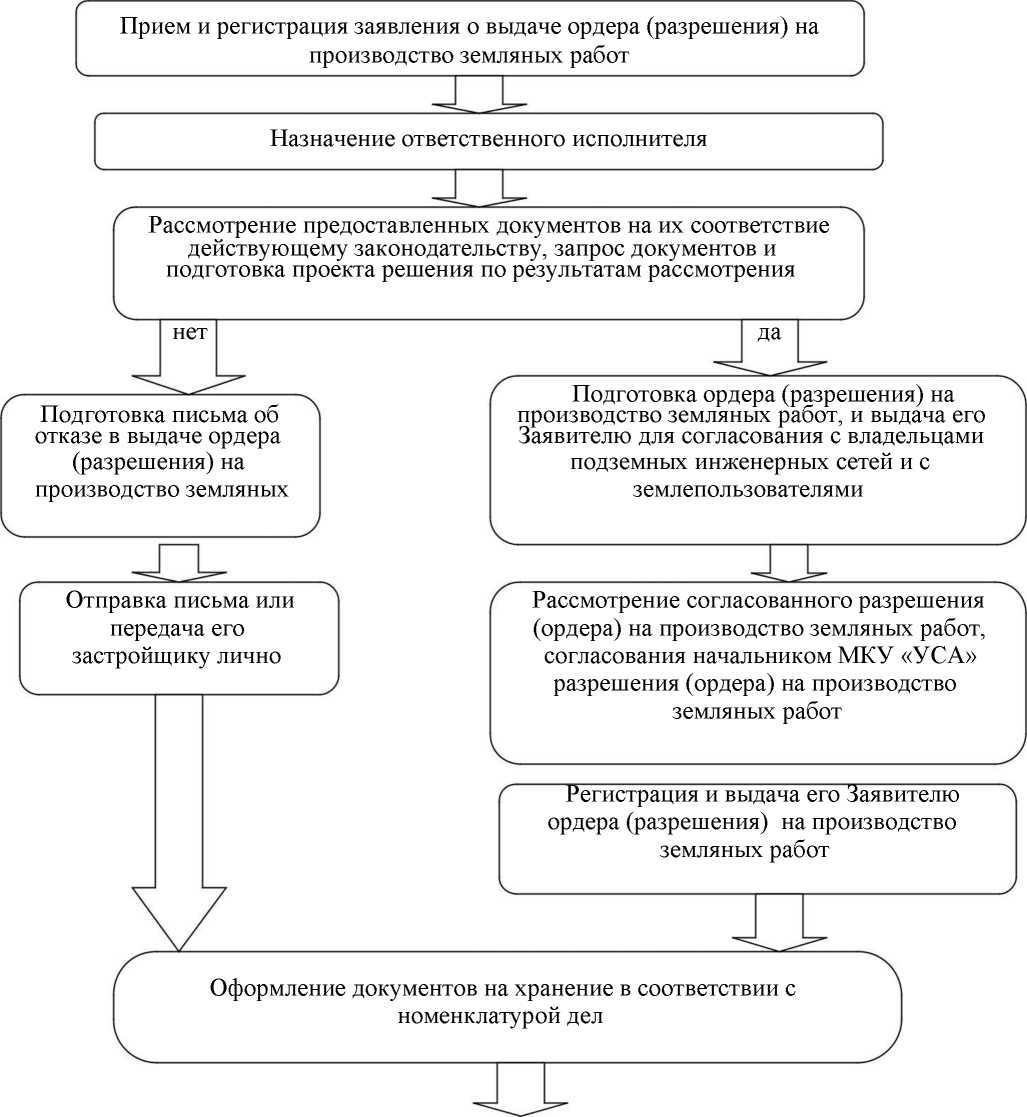 ПЕРЕЧЕНЬОСНОВНЫХ ЭКСПЛУАТИРУЮЩИХ ОРГАНИЗАЦИЙ ДОРОГ, ПОДЗЕМНЫХ
И НАЗЕМНЫХ КОММУНИКАЦИЙ НА ТЕРРИТОРИИ ГОРОДА СТРУНИНОАДМИНИСТРАЦИЯ ГОРОДА СТРУНИНОАЛЕКСАНДРОВСКОГО РАЙОНАВЛАДИМИРСКОЙ ОБЛАСТИП О С Т А Н О В Л Е Н И ЕАДМИНИСТРАЦИЯ ГОРОДА СТРУНИНОАЛЕКСАНДРОВСКОГО РАЙОНАВЛАДИМИРСКОЙ ОБЛАСТИП О С Т А Н О В Л Е Н И Е                    от 05.06.2020№ 282N п/пНаименование коммуникацийНаименование эксплуатирующих организацийНомер телефонаАдрес1.ГазопроводыАО «Газпром Газораспределение Владимир» г. Александров.6-31-57Г. Александров.ул. Коммунальников, д.22.Воздушные и кабельные линии электропередачМУП "АЭС”2-34-34Г. Александров, ул.Красный переулок, д.83.Кабельные линии связиАлександровский районный узел электросвязи2-26-13Г. Александров, ул. Революции,434.Сети водоснабжения и канализации Тепловые сетиООО«Струнинскийтепловодоканал»Водоканал»6-31-02Г. Струнино, ул. Островского, д.2а5Автомобильные дороги  ОАС (отдел архитектуры и строительства) МУ УЖН г. Струнино4-11-09г. Струнино, ул. Воронина, д.1